SUN Bucks အတွက် သတ်မှတ်ချက်ပြည့်မီကြောင်း အိမ်ထောင်စုထံသို့ အသိပေးစာလေးစားရပါသော [Parent or Guardian Name]-သင့်အိမ်ထောင်စုသည် နွေရာသီ ကျောင်းပိတ်ချိန်အတွင်း အစားအစာ ဝယ်ယူရာတွင် မိသားစုများကို ထောက်ပံ့ကူညီပေးသည့် SUN Bucks ဟု ခေါ်သော ပရိုဂရမ်အသစ်အတွက် သတ်မှတ်ချက်ပြည့်မီပါသည်။ အောက်ဖော်ပြပါ ကလေးများကို ပရိုဂရမ်တွင် အလိုအလျောက် စာရင်းသွင်းမည်ဖြစ်သောကြောင့် သင့်အနေဖြင့် လျှောက်လွှာတင်ရန် မလိုအပ်ပါ။1.  	[insert child’s name]                            	3. [insert child’s name]        	2.  	[insert child’s name]                            	4. [insert child’s name]နွေရာသီအတွင်း ကုန်စုံဆိုင်များ၊ လယ်ယာထွက်ကုန်ဈေးများနှင့် အခြားခွင့်ပြုချက်ရ လက်လီရောင်းချသူများထံတွင် အစားအစာ ဝယ်ယူရာ၌ အသုံးပြုနိုင်ရန် သတ်မှတ်ချက် ပြည့်မီသော ကလေးတစ်ဦးစီအတွက် $120 အား ကတ်ထဲတွင် ထည့်သွင်းပေးထားသည်ကို သင်လက်ခံရရှိပါမည်။ သင့်အိမ်ထောင်စုရှိ သတ်မှတ်ချက်ပြည့်မီသော ကလေးတစ်ဦးလျှင် $120 ထက်ပို၍ သင်လက်ခံရရှိပါက အကျိုးခံစားခွင့်များကို အသုံးမပြုပါနှင့်၊ မှားယွင်းမှုကို အတည်ပြုရန် သို့မဟုတ် ပြင်ဆင်ရန်အတွက် https://idoe.atlassian.net/servicedesk/customer/portal/11 သို့ တတ်နိုင်သမျှ အမြန်ဆုံး ဆက်သွယ်ပါ။SUN Bucks သည် ကျွန်ုပ်တို့၏မှတ်တမ်းဖိုင်တွဲတွင်ရှိသော သင့်အိမ်ထောင်စု၏ လတ်တလော လိပ်စာဖြင့် သင့်ထံ စာပို့ပါမည်။ SUN Bucks အကျိုးခံစားခွင့်များကို 2024 ခုနှစ်၊ ဇွန်လ 1 ရက်နေ့ နောက်ဆုံးထား၍ အသုံးပြုရန် ရရှိနိုင်မည်ဖြစ်ကာ ကတ်ထုတ်ပေးပြီး 122 ရက်ထက် မကျော်ဘဲ ၎င်းတို့ကို အသုံးပြုရပါမည်၊ ယင်းနောက်ပိုင်းတွင် အကျိုးခံစားခွင့်များကို အသုံးပြုနိုင်တော့မည်မဟုတ်ပါ။ SUN Bucks ကို လက်ခံရရှိခြင်းသည် ကလေးများ သို့မဟုတ် မိသားစုများ၏ လူဝင်မှုကြီးကြပ်ရေးအခြေအနေအပေါ် ထိခိုက်မှုရှိမည်မဟုတ်ပါ။ယခုနှစ်တွင် သင့်လိပ်စာကို ပြောင်းလဲလိုက်ပါက သင့်အကျိုးခံစားခွင့်ကတ်ကို မှန်ကန်သော လိပ်စာသို့ ပေးပို့ကြောင်း သေချာစေရန် [cut off date] နောက်ဆုံးထား၍ [customize: contact information for change of address or instructions for updating in SIS] ပြုလုပ်ပါ။ SUN Bucks တွင် မပါဝင်လိုပါက ဤနေရာရှိ SUN Bucks အွန်လိုင်းအကူအညီဖောင်တွင် တောင်းဆိုချက်တင်သွင်းပါ- https://idoe.atlassian.net/servicedesk/customer/portal/11။သင့်အိမ်ထောင်စုရှိ အသက် 18 နှစ်အောက် ကလေးများသည် SUN Bucks အပြင် နွေလများအတွင်း နွေရာသီ အစားအသောက် ဝန်ဆောင်မှုပေးရာနေရာ၌လည်း အစားအစာများကို အခမဲ့ ရရှိနိုင်ပါသည်။ သင်နှင့် အနီးဆုံး တည်နေရာကို ရှာဖွေရန် 1-866-3-HUNGRY သို့မဟုတ် 1-877-8-HAMBRE ကို ဖုန်းခေါ်ဆိုနိုင်သည် (သို့မဟုတ် “summer meals” သော့ချက်စကားလုံးဖြင့် 914-342-7744 သို့ စာတိုပေးပို့နိုင်သည်)။သင့်တွင် မေးစရာများရှိပါက [insert contact information] ကို ဆက်သွယ်နိုင်သည်။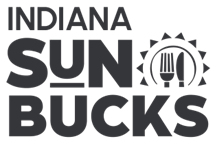 ရိုးသားစွာဖြင့်၊[Name][Title]ခွဲခြားဆက်ဆံမှုမရှိရေး ကြေညာချက်- သင့်ကို တန်းတူမညီမျှစွာ ဆက်ဆံသည်ဟု ယူဆပါက လုပ်ဆောင်ရမည့် အရာများကို ဤတွင် ရှင်းပြထားပါသည်။
 ဖက်ဒရယ် နိုင်ငံသား အခွင့်အရေး ဥပဒေနှင့် အမေရိကန်ပြည်ထောင်စု စိုက်ပျိုးရေးဦးစီးဌာန (USDA) ၏ နိုင်ငံသား အခွင့်အရေးဆိုင်ရာ စည်းမျဉ်းများ၊ မူဝါဒများနှင့်အညီ ဤအဖွဲ့အစည်းတွင် လူမျိုး၊ အသားအရောင်၊ နိုင်ငံဇာတိ၊ လိင် (လိင်စိတ်ခံယူချက်နှင့် လိင်စိတ်တိမ်းညွတ်မှု အပါအဝင်)၊ မသန်စွမ်းမှု၊ အသက်အရွယ်တို့ကို အခြေခံ၍ ခွဲခြားဆက်ဆံခြင်း သို့မဟုတ် ယခင်က နိုင်ငံသား အခွင့်အရေးဆိုင်ရာ လှုပ်ရှားမှုအတွက် လက်တုံ့ပြန်ခြင်း သို့မဟုတ် လက်စားချေခြင်းတို့ မပြုလုပ်ရန် တားမြစ်ထားပါသည်။
 ပရိုဂရမ်ဆိုင်ရာ အချက်အလက်များကို အင်္ဂလိပ်ဘာသာစကားအပြင် အခြားဘာသာစကားများဖြင့် ရရှိနိုင်ပါသည်။ ပရိုဂရမ်ဆိုင်ရာ အချက်အလက်များရရှိရန် အခြားဆက်သွယ်ရေးနည်းလမ်းများ (ဥပမာ- မျက်မမြင်စာ၊ ပုံနှိပ်စာလုံးအကြီး၊ အသံထွက်တိပ်ခွေ၊ အမေရိကန်လက်ဟန်ပြ ဘာသာစကား) လိုအပ်သော မသန်စွမ်းသူများသည် ပရိုဂရမ်ကို စီမံခန့်ခွဲသည့် တာဝန်ခံပြည်နယ်အေဂျင်စီ သို့မဟုတ် ဒေသန္တရအေဂျင်စီ သို့မဟုတ် USDA ၏ TARGET စင်တာ ဖုန်းနံပါတ် (202) 720-2600 (အသံခေါ်ဆိုမှုနှင့် TTY) ကို ဆက်သွယ်သင့်သည် သို့မဟုတ် ဖက်ဒရယ် ဆွံ့အနားမကြားသူများအတွက် ဖုန်းနံပါတ် (800) 877-8339 ဖြင့် USDA ကို ဆက်သွယ်သင့်သည်။
 ပရိုဂရမ်၏ ခွဲခြားဆက်ဆံမှုအကြောင်း တိုင်ကြားချက်တင်သွင်းရန် တိုင်ကြားသူသည် ပုံစံ AD-3027၊ USDA ပရိုဂရမ်၏ ခွဲခြားဆက်ဆံမှုဆိုင်ရာ တိုင်ကြားချက်ပုံစံကို ဖြည့်စွက်သင့်သည်။ အဆိုပါ တိုင်ကြားချက်ပုံစံကို- https://www.usda.gov/sites/default/files/documents/ad-3027.pdf တွင်ဖြစ်စေ၊ မည်သည့် USDA ရုံးမှမဆိုဖြစ်စေ၊ (866) 632-9992 သို့ဖုန်းခေါ်ဆိုခြင်းဖြင့်ဖြစ်စေ သို့မဟုတ် USDA သို့လိပ်မူပြီး စာရေးသားပေးပို့၍ဖြစ်စေ ရယူနိုင်ပါသည်။ အဆိုပါစာတွင် တိုင်ကြားသူ၏အမည်၊ လိပ်စာ၊ တယ်လီဖုန်းနံပါတ်အပြင် စွပ်စွဲထားသော နိုင်ငံသား အခွင့်အရေးချိုးဖောက်မှု၏ သဘောသဘာဝနှင့် ချိုးဖောက်သည့် ရက်စွဲကို နိုင်ငံသားအခွင့်အရေးဆိုင်ရာ လက်ထောက်အတွင်းဝန် (ASCR) ထံ အသိပေးရန် စွပ်စွဲထားသော ခွဲခြားဆက်ဆံမှုလုပ်ရပ်အကြောင်း အသေးစိတ်လုံလောက်သော စာဖြင့်ဖော်ပြချက် ပါရှိရမည်။ ဖြည့်စွက်ထားသော AD-3027 ပုံစံ သို့မဟုတ် စာအား USDA သို့ အောက်ပါအတိုင်း ပေးပို့ရပါမည်-စာပို့ရန်- U.S. Department of Agriculture, Office of the Assistant Secretary for Civil Rights, 1400 Independence Avenue, SW, Washington, D.C.20250-9410 သို့မဟုတ် ဖက်စ်- (833) 256-1665 သို့မဟုတ် (202) 690-7442 သို့မဟုတ် အီးမေးလ်-program.intake@usda.govဤအဖွဲ့အစည်းသည် တန်းတူအခွင့်အရေးပေးသည့် အဖွဲ့အစည်းဖြစ်သည်။